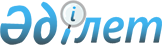 О внесении изменения и дополнения в постановление Правления Национального Банка Республики Казахстан от 24 февраля 2012 года № 84 "Об установлении Требований к приобретаемым банками, дочерними организациями банка или банковского холдинга акциям (долям участия в уставном капитале) юридических лиц, а также совокупной стоимости долей участия банка в уставном капитале либо акций юридических лиц"
					
			Утративший силу
			
			
		
					Постановление Правления Национального Банка Республики Казахстан от 25 января 2013 года № 6. Зарегистрировано Министерством юстиции Республики Казахстан 7 марта 2013 года № 8357. Утратило силу постановлением Правления Национального Банка Республики Казахстан от 19 августа 2019 года № 131 (вводится в действие по истечении десяти календарных дней после дня его первого официального опубликования)
      Сноска. Утратило силу постановлением Правления Национального Банка РК от 19.08.2019 № 131 (вводится в действие по истечении десяти календарных дней после дня его первого официального опубликования).
      В целях совершенствования нормативных правовых актов Республики Казахстан, Правление Национального Банка Республики Казахстан ПОСТАНОВЛЯЕТ:
      1. В постановление Правления Национального Банка Республики Казахстан от 24 февраля 2012 года № 84 "Об установлении Требований к приобретаемым банками, дочерними организациями банка или банковского холдинга акциям (долям участия в уставном капитале) юридических лиц, а также совокупной стоимости долей участия банка в уставном капитале либо акций юридических лиц" (зарегистрированное в Реестре государственной регистрации нормативных правовых актов под № 7504, опубликованное 24 мая 2012 года в газете "Казахстанская правда" № 150-151 (26969-26970) внести следующее изменение и дополнение:
      дополнить пунктом 1-1 следующего содержания:
      "1-1. Помимо акций, установленных пунктом 1 настоящего постановления, дочерние организации банка или банковского холдинга приобретают:
      акции юридических лиц, осуществляющих депозитарную деятельность или деятельность по организации торгов на рынке ценных бумаг;
      акции юридических лиц - резидентов Республики Казахстан, включенные в третью (следующую за наивысшей) категорию сектора "акции" официального списка фондовой биржи, предусмотренного постановлением № 77, по которым дочерняя организация банка и банковского холдинга осуществляет функции маркет-мейкера.";
      приложение изложить в редакции согласно приложению к настоящему постановлению.
      2. Настоящее постановление вводится в действие по истечении десяти календарных дней после дня его первого официального опубликования и распространяется на отношения, возникшие с 5 июня 2012 года. Список международных фондовых бирж
      1. Австрийская фондовая биржа (Wiener bourse AG)
      2. Американская фондовая биржа (American Stock Exchange)
      3. Бомбейская фондовая биржа (The Bombay Stock Exchange Limited, BSE)
      4. Бразильская фондовая биржа (Bovespa)
      5. Гонконгская фондовая биржа (Hong Kong Exchanges and Clearing)
      6. Европейская фондовая биржа "Евронекст" в Амстердаме (Euronext Amsterdam)
      7. Европейская фондовая биржа "Евронекст" в Брюсселе (Euronext Brussels)
      8. Европейская фондовая биржа "Евронекст" в Лиссабоне (Euronext Lisbon)
      9. Европейская фондовая биржа "Евронекст" в Париже (Euronext Paris)
      10. Индийская фондовая биржа (Delhi Stock Exchange)
      11. Итальянская фондовая биржа (Borsa Italiana SPA)
      12. Лондонская фондовая биржа (London Stock Exchange)
      13. Малазийская фондовая биржа (Bursa Malaysia)
      14. Мексиканская фондовая биржа (Bolsa Mexicana de Valores, BMV)
      15. Немецкая фондовая биржа (Deutsche bourse AG)
      16. Нью-Йоркская фондовая биржа (New York Stock Exchange)
      17. Объединенная фондовая биржа, в состав которой входят биржи Стокгольма, Хельсинки, Таллина и Риги (Hex Integrated Markets Ltd.)
      18. Сингапурская фондовая биржа (Singapore Exchange)
      19. Стамбульская фондовая биржа (Istanbul Stock Exchange)
      20. Стокгольмская фондовая биржа (Stockholm Exchange)
      21. Токийская фондовая биржа (Tokyo Stock Exchange)
      22. Фондовая биржа Австралии (Australian Stock Exchange)
      23. Фондовая биржа Монреаля (Bourse de Montreal)
      24. Фондовая биржа Российской Федерации (ОАО ММВБ-РТС)
      25. Фондовая биржа Торонто (Toronto Stock Exchange)
      26. Фондовая биржа Швейцарии (SWX Swiss Exchange)
      27. Франкфуртская фондовая биржа (Frankfurt Stock Exchange)
      28. Шанхайская фондовая биржа (Shanghai Stock Exchange)
      29. Южнокорейская фондовая биржа (Korea Stock Exchange)
      30. Фондовая биржа США (National Association of Securities Dealers Automated Quotation,NASDAQ)".
					© 2012. РГП на ПХВ «Институт законодательства и правовой информации Республики Казахстан» Министерства юстиции Республики Казахстан
				
Председатель
Национального Банка
Г. МарченкоПриложение
к постановлению Правления
Национального Банка
Республики Казахстан
от 25 января 2013 года № 6
"Приложение
к постановлению Правления
Национального Банка
Республики Казахстан
от 24 февраля 2012 года № 84